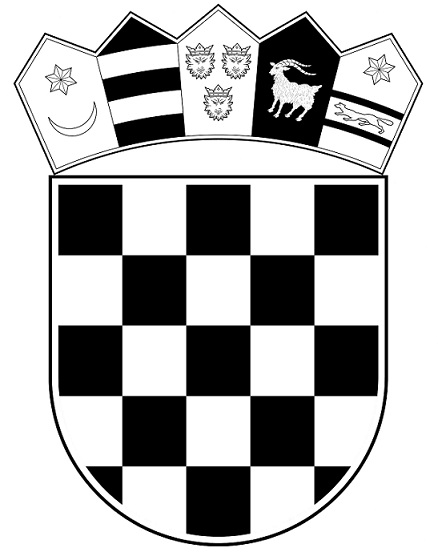 REPUBLIKA HRVATSKAMINISTARSTVO PRAVOSUĐAUPRAVA ZA ZATVORSKI SUSTAV           I PROBACIJU        Kaznionica u ValturiKLASA:	406-02/17-02/21URBROJ:	571-2168-05-17-4Pula,          01. prosinca 2017. godine  Na temelju članka 24. stavak 1. Zakona o izvršavanju kazne zatvora (NN br. 190/03 pročišćeni tekst, 76/07, 27/08, 83/09, 18/11, 48/11, 125/11, 56/13, 150/13)  i članka 28. stavka 1 . Zakona o javnoj nabavi ( NN 120/16 ) upravitelj Kaznionice u Valturi donosi: 				     IZMJENU I DOPUNU PLANA NABAVE ZA 2017. GODINU																	Upravitelj:																	Josip TroštRed. broj       Predmet nabaveEvidencijski broj nabaveProcijenjena vrijednost nabave bez PDV-aVrsta postupka nabaveUgovor o nabavi /okvirni sporazumPlanirani početak postupkaPlanirano trajanje ugovora1.Kruh i krušni proizvodi53.000,00Jednostavna  nabava čl.15.st.1 ZJN 2.Mesni proizvodi92.000,00Jednostavna  nabava čl.15.st.1 ZJN 3.Meso37.000,00Jednostavna  nabava čl.15.st.1 ZJN 4.Mliječni proizvodi55.000,00Jednostavna  nabava čl.15.st.1 ZJN 5.Pripravljena i konzervirana riba47.000,00Jednostavna  nabava čl.15.st.1 ZJN 6.Voće i povrće53.000,00Jednostavna  nabava čl.15.st.1 ZJN 7.Razni prehrambeni proizvodi152.000,00Jednostavna  nabava čl.15.st.1 ZJN 8.Uredski materijal i toneri69.500,00Jednostavna  nabava čl.15.st.1 ZJN 9.
Potrošni materijal79.000,00Jednostavna  nabava čl.15.st.1 ZJN 10.Radna i zaštitna odjeća i obuća20.000,00Jednostavna  nabava čl.15.st.1 ZJN11.Usluga analize uzoraka sekreta vimena20.000,00Jednostavna  nabava čl.15.st.1 ZJN 12.Usluge održavanja plinskih bojlera20.000,00Jednostavna  nabava čl.15.st.1 ZJN13.Usluga prijevoza ječma 78.000,00Jednostavna  nabava čl.15.st.1 ZJN14.
Sjemenska roba87.500,00Jednostavna  nabava čl.15.st.1 ZJN 15.Zaštitna sredstva u poljoprivredi 65.000,00Jednostavna  nabava čl.15.st.1 ZJN 16.Razni agrarijski materijal135.000,00Jednostavna  nabava čl.15.st.1 ZJN17.Drva za ogrijev198.000,00Jednostavna  nabava čl.15.st.1 ZJN18.Gume50.000,00Jednostavna  nabava čl.15.st.1 ZJN 19.Autolakirerska roba21.000,00Jednostavna  nabava čl.15.st.1 ZJN 20.Alati za radionice20.000,00Jednostavna  nabava čl.15.st.1 ZJN21.Dobava i ugradnja izmjenjivača topline u autolakirnici40.000,00Jednostavna  nabava čl.15.st.1 ZJN22.Izvođenje radova bušenja i miniranja u kamenolomu165.000,00Jednostavna  nabava čl.15.st.1 ZJN23.Dijelovi poljoprivrednih strojevaMV-04/2017300.0.00,00Otvoreni postupakUgovorIV kvartal 2017.1 godina24.Dijelovi strojeva za rudarstvo, kamenolom i građevinarstvo190.000,00Jednostavna  nabava čl.15.st.1 ZJN25.Izgradnja temelja za 50 tonsku kolsku navoznu vagu30.000,00Jednostavna  nabava čl.15.st.1 ZJN 26.Izrada projektne dokumentacije za sanaciju laguna36.000,00Jednostavna  nabava čl.15.st.1 ZJN 27.Izrada projektne dokumentacije za centralno izmuzište51.000,00Jednostavna  nabava čl.15.st.1 ZJN 28.Izrada projektne dokumentacije za deponij stajnjaka27.000,00Jednostavna  nabava čl.15.st.1 ZJN 29.Izrada projektne dokumentacije za ozakonjenje nezakonito izgrađenih zgrada34.800,00Jednostavna  nabava čl.15.st.1 ZJN30.Adaptacija objekta za centralno izmuzišteMV-03/2017900.000,00Otvoreni postupakUgovorII kvartal 2017.31.12.2017.31.Dobava i ugradnja opreme za centralno izmuzište s tehnološkim projektomMV-02/2017260.000,00Otvoreni postupakUgovorIV kvartal2017.31.12.218.32.Sanacija i rekonstrukcija deponija stajnjaka29.400,00Jednostavna  nabava čl.15.st.1 ZJN 33.Sanacija i rekonstrukcija laguna66.000,00Jednostavna  nabava čl.15.st.1 ZJN 34.Oprema i radovi strukturnog kabliranja lokalne računalne mreže103.000,00Jednostavna  nabava čl.15.st.1 ZJN 35.Građevinski radovi i ugradnja opreme u staji II te demontaža i izrada novih nadvoja staja II i IVIzrada nadvoja  staja IV45.000,005.100,00Jednostavna  nabava čl.15.st.1 ZJN 36.Sanacija krova teličnjaka- staja IV98.235,62Jednostavna  nabava čl.15.st.1 ZJN37.Opskrba električnom energijom298.530,00Okvirni sporazum sklopljen od strane Državnog ureda za središnju javnu nabavu38.Distribucija električne energije 250.000,00Izuzeće od primjene ZJN čl.30.st.1.39.Opskrba  vode125.000,00Izuzeće od primjene ZJN čl.30.st.1.40.Komunalna naknada i naknada za uređenje voda175.000,00Izuzeće od primjene ZJN čl.30.st.1.41.Otkup zemljišta za potrebe Odsjeka radionice Kamenolom2.000.000,002.100.000,00Izuzeće od primjene ZJN čl.30.st.1.UgovorII kvartal 2017.Jednokratno42.Elektroničke komunikacijske usluge u nepokretnoj mreži85.000,00Jednostavna  nabava čl.15.st.1 ZJN43.Elektroničke komunikacijske usluge u pokretnoj mreži i oprema15.000,00Okvirni sporazum sklopljen od strane Državnog ureda za središnju javnu nabavu44.Gorivo554.000,00Okvirni sporazum sklopljen od strane Državnog ureda za središnju javnu nabavu45.Cigarete, duhan i duhanski proizvodi za potrebe zatvorske prodavaonice186.000,00Direktno ugovaranje sa proizvođačem/ distributerom u sklopu objedinjene nabave Zatvora u Zagrebu46.Nabava traktorskog pluga96.000,00Jednostavna  nabava čl.15.st.1 ZJN47.Lijekovi za životinje28.500,00Jednostavna  nabava čl.15.st.1 ZJN48.Sredstva za sanitaciju muzne opreme18.000,00Jednostavna  nabava čl.15.st.1 ZJN48.Hrana za životinje za 2018. godinuVV-02/20172.065.000,00Otvoreni postupakUgovorIV kvartal 2017.31.12.2018.49.Mineralna gnojiva za 2018. godinuMV-03/2017390.000,00Otvoreni postupakUgovorIV kvartal 2017.31.12.2018.50.Lijekovi za životinje za 2018. godinuJednostavna  nabava čl.15.st.1 ZJN51.Piljevina za stelju stoke za 2018. god.61.200,00Jednostavna  nabava čl.15.st.1 ZJN52.Sredstva za sanitaciju muzne opreme za 2018. godinu68.000,00Jednostavna  nabava čl.15.st.1 ZJN53.Duboko smrznuto sjeme bikova za 2018. godinu47.000,00Jednostavna  nabava čl.15.st.1 ZJN54.Sjemenski krumpir za 2018. godinu22.500,00Jednostavna  nabava čl.15.st.1 ZJN55.Usluge klanja stoke s prijevozom za 2018 godinu175.000,00Jednostavna  nabava čl.15.st.1 ZJN56.Usluga rasijecanja i pakiranja mesa za 2018. godinu45.000,00Jednostavna  nabava čl.15.st.1 ZJN57.Prijevoz odojaka i tovljenika za 2018 godinu16.800,00Jednostavna  nabava čl.15.st.1 ZJN58.Građevinski materijal za 2018 godinu10.000,00Jednostavna  nabava čl.15.st.1 ZJN59.Limovi i cijevi za 2018. godinu24.000,00Jednostavna  nabava čl.15.st.1 ZJN60.Elektromaterijal za 2018. godinu31.000,00Jednostavna  nabava čl.15.st.1 ZJN61.Vodoinstalacije za 2018. godinu30.000,00Jednostavna  nabava čl.15.st.1 ZJN62.Boje i lakovi za 2018. godinu19.000,00Jednostavna  nabava čl.15.st.1 ZJN63.Razna željezna roba za 2018. godinu47.000,00Jednostavna  nabava čl.15.st.1 ZJN64.Ulja i maziva za 2018. godinu82.000,00Jednostavna  nabava čl.15.st.1 ZJN